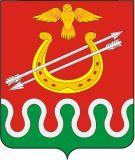 АДМИНИСТРАЦИЯ БОЛЬШЕКОСУЛЬСКОГО СЕЛЬСОВЕТАБОГОТОЛЬСКОГО РАЙОНАКРАСНОЯРСКОГО КРАЯ  ПОСТАНОВЛЕНИЕ                 27.04.2020 год                   с. Большая Косуль                       №  31-пОб отмене постановлений администрации Большекосульского сельсовета.Руководствуясь Федеральным законом от 06.10.2003 № 131-Ф3 «Об общих принципах организации местного самоуправления в Российской Федерации», Федеральным Законом от 12.01.1996 № 7-ФЗ « О некомерческих организациях», решением Большекосульского сельского Совета депутатов от 25.11.2019 № 38-179 « О передаче части полномочий по решению вопросов местного значения» (передаёт), Уставом   Большекосульского сельсовета,   ПОСТАНОВЛЯЮ:    1. Отменить постановления  администрации Большекосульского сельсовета: - от 16.12.2010 № 42 «Об утверждении Порядка составления и утверждения плана финансово- хозяйственной деятельности муниципальных бюджетных учреждений, в отношении которых администрация сельсовета осуществляет функции полномочий учредителя»;- от 23.11.2011 № 49 « Об утверждении Порядка определения объема и условий предоставления из бюджета сельсовета муниципальным бюджетным и автономным учреждениям субсидий на цели, не связанные с финансовым обеспечением выполнения муниципального задания на оказание муниципальных услуг (выполнение работ)    2. Настоящее постановление разместить на официальном сайте Боготольского района в сети Интернет www.bogotol-r.ru на  странице Большекосульского сельсовета.3.  Контроль за исполнением постановления оставляю за собой.4.  Постановление вступает в силу после его официального обнародования (доведение до всеобщего сведения) и осуществляется в течение 7 дней со дня принятия муниципального правового акта путем вывешивания его текста в общественных местах.Глава сельсовета                                                           Т. Ф. Поторочина.